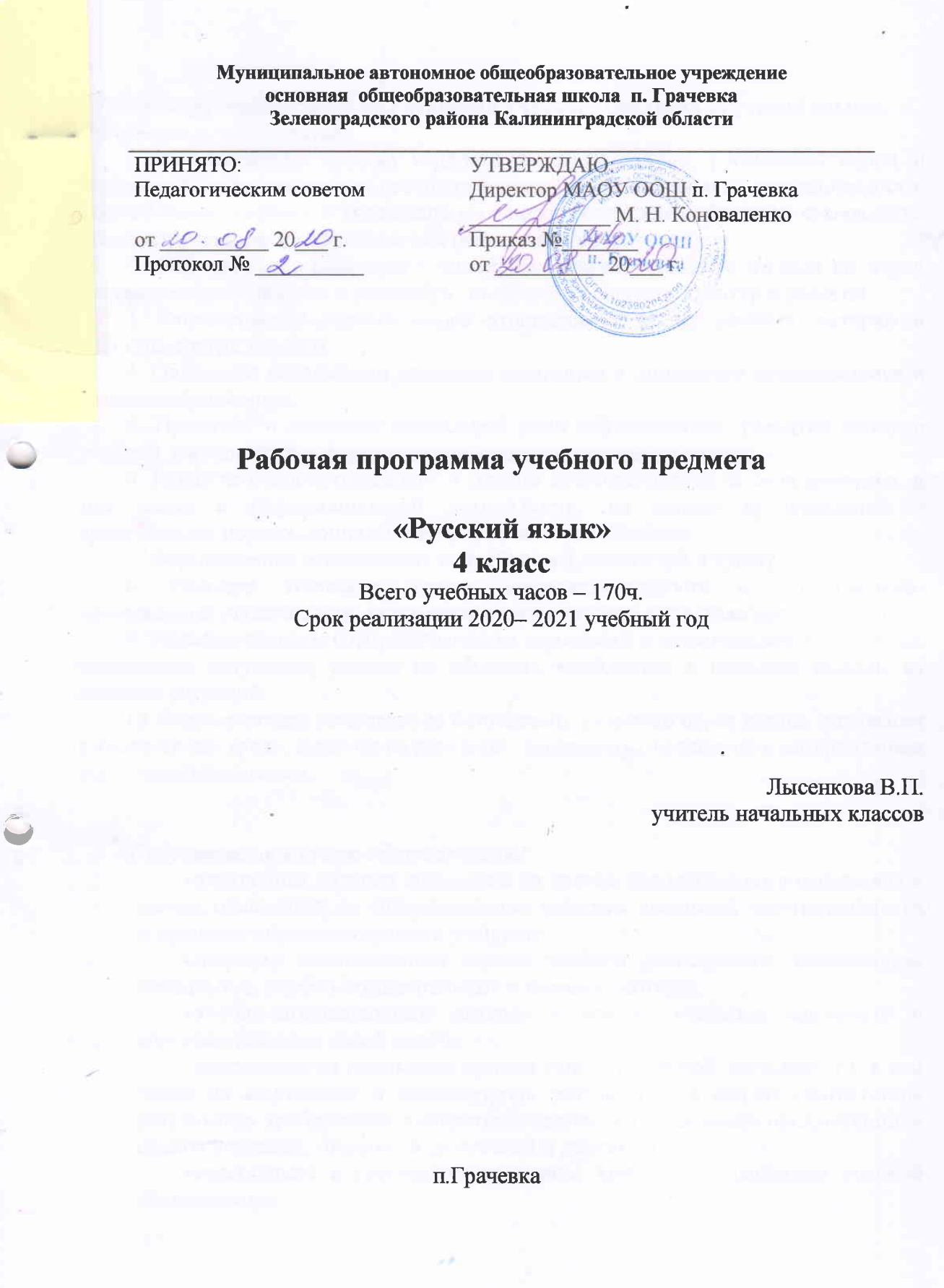  Планируемые результаты освоения учебного предмета Личностные результаты:1. Формирование чувства гордости за свою Родину, российский народ и историю России; осознание своей этнической и национальной принадлежности, формирование ценностей многонационального российского общества; становление гуманистических и демократических ценностных ориентаций.2. Формирование целостного, социально ориентированного взгляда на мир в его органичном единстве и разнообразии природы, народов, культур и религий.3. Формирование уважительного отношения к иному мнению, истории и культуре других народов.4. Овладение начальными навыками адаптации в динамично изменяющемся и развивающемся мире.5. Принятие и освоение социальной роли обучающегося, развитие мотивов учебной деятельности и формирование личностного смысла учения.6. Развитие самостоятельности и личной ответственности за свои поступки, в том числе в информационной деятельности, на основе представлений о нравственных нормах, социальной справедливости и свободе.7. Формирование эстетических потребностей, ценностей и чувств.8. Развитие этических чувств, доброжелательности и эмоционально-нравственной отзывчивости, понимания и сопереживания чувствам других людей.9. Развитие навыков сотрудничества со взрослыми и сверстниками в различных социальных ситуациях, умения не создавать конфликтов и находить выходы из спорных ситуаций.10. Формирование установки на безопасный, здоровый образ жизни, мотивации к творческому труду, к работе на результат, бережному отношению к материальным и духовным ценностям.У обучающегося будут сформированы:внутренняя позиция школьника на уровне положительного отношения к школе, ориентации на содержательные моменты школьной действительности и принятия образца «хорошего ученика»;широкая мотивационная основа учебной деятельности, включающая социальные, учебно-познавательные и внешние мотивы;учебно-познавательный интерес к новому учебному материалу и способам решения новой задачи;ориентация на понимание причин успеха в учебной деятельности, в том числе на самоанализ и самоконтроль результата, на анализ соответствия результатов требованиям конкретной задачи, на понимание предложений и оценок учителей, товарищей, родителей и других людей;способность к самооценке на основе критериев успешности учебной деятельности;основы гражданской идентичности, своей этнической принадлежности в форме осознания «Я» как члена семьи, представителя народа, гражданина России, чувства сопричастности и гордости за свою Родину, народ и историю, осознание ответственности человека за общее благополучие;ориентация в нравственном содержании и смысле как собственных поступков, так и поступков окружающих людей;знание основных моральных норм и ориентация на их выполнение, дифференциация моральных и конвенциональных норм, развитие морального сознания как переходного от доконвенционального к конвенциональному уровню;развитие этических чувств — стыда, вины, совести как регуляторов морального поведения;эмпатия как понимание чувств других людей и сопереживание им;Обучающийся получит возможность для формирования:положительной адекватной дифференцированной самооценки на основе критерия успешности реализации социальной роли «хорошего ученика»;компетентности в реализации основ гражданской идентичности в поступках и деятельности;морального сознания на конвенциональном уровне, способности к решению моральных дилемм на основе учёта позиций партнёров в общении, ориентации на их мотивы и чувства, устойчивое следование в поведении моральным нормам и этическим требованиям;установки на здоровый образ жизни и реализации её в реальном поведении и поступках;осознанных устойчивых эстетических предпочтений и ориентации на искусство как значимую сферу человеческой жизни;эмпатии как осознанного понимания чувств других людей и сопереживания им, выражающихся в поступках, направленных на помощь и обеспечение благополучия.Метапредметные результаты1. Овладение способностью принимать и сохранять цели и задачи учебной деятельности, поиска средств её осуществления.2. Формирование умения планировать, контролировать и оценивать учебные действия в соответствии с поставленной задачей и условиями её реализации, определять наиболее эффективные способы достижения результата.3. Использование знаково-символических средств представления информации.4. Активное использование речевых средств и средств для решения коммуникативных и познавательных задач.5. Использование различных способов поиска (в справочных источниках), сбора, обработки, анализа, организации, передачи и интерпретации информации.6. Овладение навыками смыслового чтения текстов различных стилей и жанров в соответствии с целями и задачами: осознанно строить речевое высказывание в соответствии с задачами коммуникации и составлять тексты в устной и письменной формах.7. Овладение логическими действиями сравнения, анализа, синтеза, обобщения, классификации по родовидовым признакам, установления аналогий и причинно-следственных связей, построения рассуждений, отнесения к известным понятиям.8. Готовность слушать собеседника и вести диалог, признавать возможность существования различных точек зрения и права каждого иметь свою, излагать своё мнение и аргументировать свою точку зрения и оценки событий.9. Определение общей цели и путей её достижения; умение договариваться о распределении функций и ролей в совместной деятельности; осуществлять взаимный контроль в совместной деятельности, адекватно оценивать собственное поведение и поведение окружающих.10. Готовность конструктивно разрешать конфликты посредством учёта интересов сторон и сотрудничества.11. Овладение начальными сведениями о сущности и особенностях объектов, процессов и явлений действительности в соответствии с содержанием учебного предмета «Русский язык».12. Овладение базовыми предметными и межпредметными понятиями, отражающими существенные связи и отношения между объектами и процессами.13. Умение работать в материальной и информационной среде начального общего образования (в том числе с учебными моделями) в соответствии с содержанием учебного предмета «Русский язык».Обучающийся научится:принимать и сохранять учебную задачу;учитывать выделенные учителем ориентиры действия в новом учебном материале в сотрудничестве с учителем;планировать свои действия в соответствии с поставленной задачей и условиями её реализации, в том числе во внутреннем плане;учитывать установленные правила в планировании и контроле способа решения;осуществлять итоговый и пошаговый контроль по результату (в случае работы в интерактивной среде пользоваться реакцией среды решения задачи);оценивать правильность выполнения действия на уровне адекватной ретроспективной оценки соответствия результатов требованиям данной задачи и задачной области;адекватно воспринимать предложения и оценку учителей, товарищей, родителей и других людей;различать способ и результат действия;вносить необходимые коррективы в действие после его завершения на основе его оценки и учёта характера сделанных ошибок, использовать предложения и оценки для создания нового, более совершенного результата, использовать запись (фиксацию) в цифровой форме хода и результатов решения задачи, собственной звучащей речи на русском, родном и иностранном языках.Обучающийся получит возможность научиться:в сотрудничестве с учителем ставить новые учебные задачи;преобразовывать практическую задачу в познавательную;проявлять познавательную инициативу в учебном сотрудничестве;самостоятельно учитывать выделенные учителем ориентиры действия в новом учебном материале;осуществлять констатирующий и предвосхищающий контроль по результату и по способу действия, актуальный контроль на уровне произвольного внимания;самостоятельно адекватно оценивать правильность выполнения действия и вносить необходимые коррективы в исполнение как по ходу его реализации, так и в конце действия.Познавательные универсальные учебные действияОбучающийся научится:осуществлять поиск необходимой информации для выполнения учебных заданий с использованием учебной литературы, энциклопедий, справочников (включая электронные, цифровые), в открытом информационном пространстве, в том числе контролируемом пространстве Интернета;осуществлять запись (фиксацию) выборочной информации об окружающем мире и о себе самом, в том числе с помощью инструментов ИКТ;использовать знаково-символические средства, в том числе модели (включая виртуальные) и схемы (включая концептуальные) для решения задач;строить сообщения в устной и письменной форме;ориентироваться на разнообразие способов решения задач;основам смыслового восприятия художественных и познавательных текстов, выделять существенную информацию из сообщений разных видов (в первую очередь текстов);осуществлять анализ объектов с выделением существенных и несущественных признаков;осуществлять синтез как составление целого из частей;проводить сравнение, сериацию и классификацию по заданным критериям;устанавливать причинно-следственные связи в изучаемом круге явлений;строить рассуждения в форме связи простых суждений об объекте, его строении, свойствах и связях;обобщать, т. е. осуществлять генерализацию и выведение общности для целого ряда или класса единичных объектов на основе выделения сущностной связи;осуществлять подведение под понятие на основе распознавания объектов, выделения существенных признаков и их синтеза;устанавливать аналогии;владеть рядом общих приёмов решения задач.Обучающийся получит возможность научиться:осуществлять расширенный поиск информации с использованием ресурсов библиотек и Интернета;записывать, фиксировать информацию об окружающем мире с помощью инструментов ИКТ;создавать и преобразовывать модели и схемы для решения задач;осознанно и произвольно строить сообщения в устной и письменной форме;осуществлять выбор наиболее эффективных способов решения задач в зависимости от конкретных условий;осуществлять синтез как составление целого из частей, самостоятельно достраивая и восполняя недостающие компоненты;осуществлять сравнение, сериацию и классификацию, самостоятельно выбирая основания и критерии для указанных логических операций;строить логическое рассуждение, включающее установление причинно-следственных связей;произвольно и осознанно владеть общими приёмами решения задач.Коммуникативные универсальные учебные действияОбучающийся научится:адекватно использовать коммуникативные, прежде всего речевые, средства для решения различных коммуникативных задач, строить монологическое высказывание (в том числе сопровождая его аудиовизуальной поддержкой), владеть диалогической формой коммуникации, используя в том числе средства и инструменты ИКТ и дистанционного общения;допускать возможность существования у людей различных точек зрения, в том числе не совпадающих с его собственной, и ориентироваться на позицию партнёра в общении и взаимодействии;учитывать разные мнения и стремиться к координации различных позиций в сотрудничестве;формулировать собственное мнение и позицию;договариваться и приходить к общему решению в совместной деятельности, в том числе в ситуации столкновения интересов;строить понятные для партнёра высказывания, учитывающие, что партнёр знает и видит, а что нет;задавать вопросы;контролировать действия партнёра;использовать речь для регуляции своего действия;адекватно использовать речевые средства для решения различных коммуникативных задач, строить монологическое высказывание, владеть диалогической формой речи.Обучающийся получит возможность научиться:с учётом целей коммуникации достаточно точно, последовательно и полно передавать партнёру необходимую информацию как ориентир для построения действия;задавать вопросы, необходимые для организации собственной деятельности и сотрудничества с партнёром;осуществлять взаимный контроль и оказывать в сотрудничестве необходимую взаимопомощь;адекватно использовать речь для планирования и регуляции своей деятельности;адекватно использовать речевые средства для эффективного решения разнообразных коммуникативных задач.Предметные результаты1. Формирование первоначальных представлений о единстве и многообразии языкового и культурного пространства России, о языке как основе национального самосознания.2. Понимание обучающимися того, что язык представляет собой явление национальной культуры и основное средство человеческого общения; осознание значения русского языка как государственного языка Российской Федерации, языка межнационального общения.3. Сформированность позитивного отношения к правильной устной и письменной речи как показателям общей культуры и гражданской позиции человека.4. Овладение первоначальными представлениями о нормах русского языка (орфоэпических, лексических, грамматических, орфографических, пунктуационных) и правилах речевого этикета. 5. Формирование умения ориентироваться в целях, задачах, средствах и условиях общения, выбирать адекватные языковые средства для успешного решения коммуникативных задач при составлении несложных монологических высказываний и письменных текстов.6. Осознание безошибочного письма как одного из проявлений собственного уровня культуры, применение орфографических правил и правил постановки знаков препинания при записи собственных и предложенных текстов. Владение умением проверять написанное.7. Овладение учебными действиями с языковыми единицами и формирование умения использовать знания для решения познавательных, практических и коммуникативных задач.8. Освоение первоначальных научных представлений о системе и структуре русского языка: фонетике и графике, лексике, словообразовании (морфемике), морфологии и синтаксисе; об основных единицах языка, их признаках и особенностях употребления в речи;9. Формирование умений опознавать и анализировать основные единицы языка, грамматические категории языка, употреблять языковые единицы адекватно ситуации речевого общения.Обучающийся научится:различать, сравнивать, кратко характеризовать:имя существительное, имя прилагательное, личное местоимение;виды предложений по цели высказывания и интонации;главные (подлежащее и сказуемое) и второстепенные члены предложения;выделять, находитьсобственные имена существительные;личные местоимения 1, 2, 3-го лица;грамматическую основу простого двусоставного предложения;в простом предложении однородные члены (как главные, так и второстепенные);решать учебные и практические задачиопределять род изменяемых имен существительных;устанавливать форму числа (единственное или множественное) именисуществительного;задавать падежные вопросы и определять падеж именисуществительного;определять принадлежность имен существительных к 1, 2, 3-ему склонению;подбирать примеры слов с определенной орфограммой;определять (уточнять) написание слова по орфографическому словарю учебника;безошибочно списывать и писать под диктовку тексты объемом 65–80 слов22;проверять собственный и предложенный тексты, находить и исправлять орфографические и пунктуационные ошибки;составлять план собственного и предложенного текста;определять тип текс та: повествование, описание, рассуждение;корректировать тексты с нарушенным порядком предложений и абзацев;составлять собственные тексты в жанре письма;применять правила правописания:приставки, оканчивающиеся на з, с;непроверяемые гласные и согласные в корне слова (словарные слова, определенныепрограммой);буквы о, ё после шипящих в корнях слов;буквы и, ы после ц в различных частях слов;мягкий знак после шипящих на конце имён существительных;безударные гласные в падежных окончаниях имен существительных;буквы о, е в окончаниях имен существительных после шипящих и ц;безударные гласные в падежных окончаниях имен прилагательных;раздельное написание предлогов с личными местоимениями;знаки препинания при однородных членах предложения с союзами и, а, но и безсоюзов.Обучающийся получит возможность научиться:проводить по предложенному в учебнике алгоритму фонетический разбор слова иразбор слова по составу (в словах с однозначно выделяемыми морфемами);устанавливать род неизменяемых имен существительных (наиболее употребительныеслова);склонять личные местоимения;различать падежные и смысловые (синтаксические) вопросы;находить второстепенные члены предложения: определение, обстоятельство,дополнение;самостоятельно составлять предложения с однородными членами без союзов и ссоюзами и, а, но;разбирать по членам простое двусоставное предложение;применять правило правописания соединительных гласных о, е в сложных словах;применять правило правописания суффиксов имен существительных – ок, -ец, -иц,сочетаний ичк, ечк, инк, енк;применять правило правописания безударных гласных в падежных окончаниях именсуществительных на -ий, -ия, -ие;при работе над ошибками осознавать причины появления ошибки и определять способыдействий, помогающих предотвратить ее в последующих письменных работах;писать подробные изложения;создавать собственные тексты (писать сочинения) с учетом правильности, богатства ивыразительности письменной речи;соблюдать нормы современного русского литературного языка в собственной речи иоценивать соблюдение этих норм в речи собеседников (в объеме представленного вучебнике материала).Планируемые результаты освоения внутрипредметного модуля «Родной язык»Личностные результаты:У обучающегося будут сформированы:установка на здоровый образ жизни;основы экологической культуры: принятие ценности природного мира, готовность следовать в своей деятельности нормам природоохранного, нерасточительного, здоровьесберегающего поведения;чувство прекрасного и эстетические чувства на основе знакомства с мировой и отечественной художественной культурой.Обучающийся получит возможность для формирования:внутренней позиции обучающегося на уровне положительного отношения к образовательному учреждению, понимания необходимости учения, выраженного в преобладании учебно-познавательных мотивов и предпочтении социального способа оценки знаний;выраженной устойчивой учебно-познавательной мотивации учения;устойчивого учебно-познавательного интереса к новым общим способам решения задач;адекватного понимания причин успешности/неуспешности учебной деятельности. Метапредметные результатыОбучающийся научится:принимать и сохранять учебную задачу;учитывать выделенные учителем ориентиры действия в новом учебном материале в сотрудничестве с учителем;планировать свои действия в соответствии с поставленной задачей и условиями её реализации, в том числе во внутреннем плане;учитывать установленные правила в планировании и контроле способа решения;Обучающийся получит возможность научиться:учитывать и координировать в сотрудничестве позиции других людей, отличные от собственной;учитывать разные мнения и интересы и обосновывать собственную позицию;понимать относительность мнений и подходов к решению проблемы;аргументировать свою позицию и координировать её с позициями партнёров в сотрудничестве при выработке общего решения в совместной деятельности;продуктивно содействовать разрешению конфликтов на основе учёта интересов и позиций всех участников. Предметные результатыОбучающийся научится:устанавливать при помощи смысловых (синтаксических) вопросов связь между словамив предложении;находить предложения с однородными членами без союзов и с союзами и, а, но;использовать разные способы решения орфографической задачи в зависимости от места    орфограммы в слове.        Обучающийся получит возможность научиться:создавать собственные тексты (писать сочинения) с учетом правильности, богатства ивыразительности письменной речи;соблюдать нормы современного русского литературного языка в собственной речи иоценивать соблюдение этих норм в речи собеседников (в объеме представленного вучебнике материала).3. Содержание учебного предмета «Русский язык»   (в том числе  «Родной язык»), (170часов)Повторение  (4часа)Наша речь и наш язык. Формулы вежливости.Текст и его признаки. Тема, основная мысль, заголовок текста. Построение (композиция) текста. Связь между частями текста. План. Типы текста (повествование, описание, рассуждение, смешанный текст).Предложение как единица речи. Виды предложений по цели высказывания и интонации. Знаки препинания в конце предложений.. Диалог. Обращение Знаки препинания в предложениях с обращением в начале, середине, конце предложения (общее представление).  Составление предложений с обращением.Главные и второстепенные члены предложения.  Основа предложения._Связь между словами в предложении. Нахождение главных членов предложения: подлежащего и сказуемого. Различение  главных и второстепенных членов предложения. Предложения распространённые и нераспространённые. Разбор предложения по членам предложения. Словосочетание Определение в  словосочетании главного и зависимого слов при помощи вопроса. Предложение (13часов)Однородные члены предложения. Представление о предложениях с однородными членами.  Связь  однородных членов в предложении при помощи интонации перечисления, при помощи союзов  (а, и, но) Предложения с однородными членами без союзов и с союзами и, а, но, Запятая между  однородными членами, соединительными союзами. Простые и сложные предложения Различие простых и сложных предложений. Различие  сложного предложения и простого предложения  с однородными членами. Знаки препинания в сложных предложениях.  Слово в языке и речи ( 23час )   Лексическое значение слова. Обобщение знаний о словах. Лексическое значение слова. Однозначные и многозначные слова. Прямое и переносное значения слов. Синонимы, антонимы, омонимы. Устаревшие и новые слова. Заимствованные слова. Устойчивые сочетания слов (фразеологизмы). Ознакомление со словарем иностранных слов учебника.  Формирование умения правильно выбирать слова для выражения мысли в соответствии с типом текста и видами речи. Устранение однообразного употребления слов в связной речи.Состав слова. Значимые части слова.  Различие  однокоренных слов и различных форм одного и того же слова. Развитие навыка правописания гласных и согласных в корнях слов на более сложном материале. Упражнение в правописании приставок и суффиксов, разделительных твердого (ъ) и мягкого (ь) знаков.         Части речи Обобщение знаний о частях речи (имя существительное, имя прилагательное, глагол, имя числительное, местоимение, предлог), деление частей речи на самостоятельные и служебные.  Наречие как часть речи (общее представление), значение, вопросы. Роль наречий в предложении (второстепенный член предложения).Имя существительное  (43часа)Склонение имен существительных (повторение). Развитие навыка в склонении имен существительных и в распознавании падежей. Несклоняемые имена существительные.Основные тины склонения имен существительных (общее представление). Первое склонение имен существительных и упражнение в распознавании имен существительных 1-го склонения. Второе склонение имен существительных и упражнение в распознавании имен существительных 2-го склонения. Третье склонение имен существительных и упражнение в распознавании имен существительных 3-го склонения.Правописание безударных падежных окончаний имен существительных 1, 2 и 3-го склонения в единственном числе (кроме имен существительных на -мя, -ий, -ие, -ия). Ознакомление со способами проверки безударных падежных окончаний имен существительных (общее представление).Правописание безударных падежных окончаний имен существительных 1, 2 и 3-го склонения в единственном числе в каждом из падежей. Упражнение в употреблении падежных форм имен существительных с предлогом и без предлога в речи (пришёл из школы, из магазина, с вокзала; работать в магазине, на почте; гордиться товарищем, гордость за товарища; слушать музыку, прислушиваться к музыке).Склонение имен существительных во множественном числе. Развитие навыка правописания окончаний имен существительных во множественном числе. Формирование умений образовывать формы именительного и родительного падежей множественного числа (инженеры, учителя, директора; урожай помидоров, яблок) и правильно употреблять их в речи.Морфологический разбор имён существительных.Имя прилагательное (35часов)Имя прилагательное как часть речи. Связь имен прилагательных с именем существительным. Упражнение в распознавании имен прилагательных по общему лексическому значению, в изменении имен прилагательных по числам. в единственном числе по родам, в правописании родовых окончаний.         Склонение имен прилагательных (кроме прилагательных с основой на шипящий и оканчивающихся на -ья, -ье, -ов, -ин). Способы проверки правописания безударных падежных окончаний имен прилагательных (общее представление).Склонение имен прилагательных в мужском и среднем роде в единственном числе. Развитие навыка правописания падежных окончаний имен прилагательных мужского и среднего рода в единственном числе.Склонение имен прилагательных в женском роде в единственном числе. Развитие навыка правописания падежных окончаний имен прилагательных женского рода в единственном числе. Склонение и правописание имен прилагательных во множественном числе. Употребление в речи имен прилагательных в прямом и переносном значениях, прилагательных-синонимов, прилагательных-антонимов, прилагательных-паронимов.Местоимение (5часов)Местоимение как часть речи. Личные местоимения 1, 2 и 3-го лица единственного и множественного числа. Склонение личных местоимений с предлогами и без предлогов. Раздельное написание предлогов с местоимениями (к тебе, у тебя, к ним). Развитие навыка правописания падежных форм личных местоимений в косвенных падежах (тебя, меня, его, её, у него, с нею). Упражнение в правильном употреблении местоимений в речи. Использование местоимений как одного из средств связи предложений в тексте.                             Глагол  (36часов)Глагол как часть речи. Упражнение в распознавании глаголов по общему лексическому значению, в изменении глаголов по временам и числам, глаголов прошедшего времени по родам в единственном числе.Неопределенная форма глагола (особенности данной формы). Образование временных форм от неопределенной формы глагола. Возвратные глаголы (общее представление). Правописание возвратных глаголов в неопределенной форме.Изменение глаголов по лицам и числам в настоящем и будущем времени (спряжение). Развитие умения изменять глаголы в настоящем и будущем времени по лицам и числам, распознавать лицо и число глаголов. Правописание мягкого знака (ь) в окончаниях глаголов 2-го лица единственного числа после шипящих.Глаголы I и II спряжения (общее представление). Глаголы-исключения. Правописание безударных личных окончаний глаголов в настоящем и будущем времени.Распознавание возвратных глаголов в 3-м лице и в неопределенной форме по вопросам (что делает? умывается, что делать? умываться). Правописание буквосочетаний -тся в возвратных глаголах в 3-м лице и -ться в возвратных глаголах неопределенной формы (общее представление).Правописание глаголов в прошедшем времени. Правописание родовых окончаний глаголов в прошедшем времени, правописание суффиксов глаголов в прошедшем времени (видеть — видел, слышать — слышал)Употребление в речи глаголов в прямом и переносном значении, глаголов-синонимов, глаголов-антонимов. Развитие умения правильно употреблять при глаголах имена существительные в нужных падежах с предлогами и без предлогов (тревожиться за отца, беспокоиться об отце, любоваться закатом, смотреть на закат).Повторение  (11часов)Речь и ее значение в речевой практике человека. Место и роль речи в общении между людьми. Зависимость речи от речевой ситуации. Текст. Текст, основная мысль, заголовок. Построение (композиция) текста. План. Составление плана к изложению и сочинению (коллективно и самостоятельно). Связь между предложениями в тексте, частями текста. Структура текста-повествования, текста-описания, текста-рассуждения.Составление небольшого рассказа с элементами описания и рассуждения с учетом разновидностей речи (о случае из жизни, об экскурсии, наблюдениях и др.).Изложение. Изложение (подробное, сжатое) текста по коллективно или самостоятельно составленному плану.4. Тематическое планирование с указанием количества часов,  отводимых на освоение каждой темы№Тема урока, разделаЧасыВПМПовторение41Язык и речь	Знакомство  с учебником. Наша речь и наш язык.12Язык и речь.  Что в языке всему начало? Об этимологических словарях. ВПМ «Родной язык»1ВПМ13Текст. План текста14Текст. Типы текстов1Предложение135Предложение как единица речи Виды предложений по цели высказывания и по интонации.16Диалог.   Исконно-русские слова. ВПМ «Родной язык»1ВПМ27Основа предложения. Главные и второстепенные члены предложения. Словосочетания.18Однородные члены предложения	Однородные члены предложения (общее понятие).19Связь однородных членов предложения с помощью интонации перечисления и союзов.110Связь однородных членов предложения. Знаки препинания в предложениях с однородными членами.111Знаки препинания в предложениях с однородными членами.112Обобщение знаний об однородных членах предложения.Составление текста  по репродукции картины И.И.Левитана «Золотая осень113Простые и сложные предложения. Связь между простыми предложениями входящими в состав сложного. 14Сложное предложение и предложение с однородными членами.115Подробное изложение на основе зрительного восприятия текста по коллективно составленному плану116Входная контрольная работа. Диктант.117Работа над ошибками.  Слова-пришельцы. ВПМ «Родной язык»1ВПМ3Слово в языке и речи 2318Слово и его лексическое значение	Слово и его лексическое значение.119Многозначные,  заимствованные, устаревшие слова. Прямое и переносное значение слов120Синонимы, антонимы, омонимы.121Фразеологизмы. Обобщение знаний о лексических  группах слов.122Состав слова. Однокоренные слова. Корень слова123Состав слова. 124Состав слова. Суффиксы и приставки.125Старославянизмы. ВПМ «Родной язык»1ВПМ426Упражнение в правописании гласных и согласных  в корнях слов, двойных согласных .127Упражнение в написании приставок и суффиксов. Словарный диктант.128Контрольный диктант за 1 четверть «Осень»129Работа над ошибками.130Разделительные Ъ и Ь131Упражнение в написании гласных и согласных в корне, приставке и суффикс.  Скрытые заимствования. ВПМ «Родной язык»1ВПМ532Части речи. Морфологические признаки частей речи133Части речи. Имя существительное134Имя прилагательное. Склонение имен существительных и прилагательных135Имя числительное. Глагол как часть речи.136 Глагол как часть речи.137Наречие как часть речи138Составление текста – описания  по репродукции картины В.М.Васнецова « Иван Царевич на Сером волке»139Работа над ошибками.  Упражнение в написании гласных и согласных в корне, приставке и суффиксе.140Народная этимиология.  ВПМ «Родной язык»1ВПМ6Имя существительное  4341Склонение имен существительных	Работа над ошибками. Повторение сведений об им. сущ Распознавание падежей им. сущ. Несклоняемые им. сущ.142Упражнение в распознавании И.п., Р.п., В.п. неодушевлённых им.сущ.143Упражнение в распознавании одушевлённых им. сущ. в Р.п., В.п., Д.п.144Упражнение в различении им. сущ. в Т.п. и П.п.145Что в имени тебе моем? Личные имена. ВПМ «Родной язык»1ВПМ746Три типа склонения им. сущ. 1-е скл.  им. сущ.1472 – е склонение им. сущ.148Упражнения в распознавании имен сущ. 2-го скл.1493 – е скл. Им. сущ.1503 – е скл. Им. сущ.151Написание личных имен. ВПМ «Родной язык»1ВПМ852Проверка знаний о типах склонения. Ознакомление со  способами проверки безударных падежных окончаниях им. сущ. 153Подробное изложение описательного текста на основе текста – образца.154Образование и написание отчеств. ВПМ «Родной язык»1ВПМ955Правописание безударных падежных окончаний имен существительных	Падежные окончания им. сущ.1, 2, 3, скл. ед ч. 156Именительный  и Винительный падежи.157Правописание окончаний им. сущ. в Р.п.158Упражнение в правописании им. сущ. в Р.п.159Родительный и винительный падежи одушевленных имен существительных.160Правописание окончаний имен существительных в дательном падеже.161Упражнение в правописании имен существительных в дательном и родительном падежах.162Упражнения в правописании имен существительных в дательном и родительном падежах.163Правописание окончаний имен существительных в творительном падеже. Словарная работа.164Упражнение в правописании падежных окончаний им.сущ. в Т.п.165Правописание окончаний имен существительных в предложном падеже.  166Правописание окончаний имен существительных в предложном падеже.  167Русские фамилии. ВПМ «Родной язык»1ВПМ1068Упражнение в правописании безударных окончаний   им. сущ169Упражнение в правописании безударных окончаний   им. сущ. в Р.п.,  Д.п., П.п.170Упражнение в правописании безударных окончаний   им. сущ.171Подробное изложение повествовательного текста с продолжением.172Работа над ошибками. Упражнение в правописании им. сущ.173Курьезные переводы. ВПМ «Родной язык»1ВПМ1174Контрольный диктант с грамматическим заданием «Правописание безударных окончаний им. существительных»175Работа над ошибками. Упражнение в правописании безударных падежных окончаний имен существительных.176По странам и континентам. Части света. ВПМ «Родной язык»1ВПМ1277  Мн. ч. им. сущ.178И.п. им сущ. множественного числа179Р.п. им сущ. множественного числа180Р.п. и В.п. им. сущ. множественного числа181Д.,  Т., П.  падежи имен существительных множественного числа.182Изложение на основе зрительного восприятия текста183Загадочная земля. ВПМ «Родной язык». Повторение сведений об имени прилагательном.1ВПМ13Имя прилагательное3584Им. прил. как часть речи.  Упражнение в распознавании имен прилагательных среди однокоренных слов.  185Изменение им. прил. по родам в ед. ч. и числам.186Об одном и том же разными словами. ВПМ «Родной язык».1ВПМ1487Сочинение - описание  «Моя любимая игрушка»188Как возникают названия. ВПМ «Родной язык»1ВПМ1589 Склонение и правописание падежных окончаний им. прил. ед. ч. мужского и среднего рода.190Ознакомление со способами проверки написания безударных падежных окончаний имен прилагательных. Именительный падеж имен прилагательных единственного числа мужского и среднего рода.191Правописание падежных окончаний им. прил. М.р. и Ср. р.  в Р.192Правописание падежных окончаний им. прил. М.р. и Ср. р.  в Д.193Упражнение в различении имен прилагательных мужского и среднего рода в имен., родит., дательном и винительном падежах и правописании их падежных окончаний.194Слова-антиподы. ВПМ «Родной язык».1ВПМ1695Правописание падежных окончаний прилагательных мужского и среднего рода в творительном и предложном падежах.196Правописание падежных окончаний прилагательных мужского и среднего рода в творительном и предложном падежах.197Правописание безударных падежных окончаний имен прилагательных женского рода в единственном числе.198Выборочное изложение описательного текста199Фразеологические обороты. ВПМ «Родной язык»1ВПМ17100Правописание безударных падежных окончаний им. прил. Ж.р. в ед. ч.1101Контрольный диктант «Имя прилагательное»1102Работа над ошибками. Словари «чужих» слов. ВПМ «Родной язык»1ВПМ18103Правописание безударных падежных окончаний им. прил. в Р.п., Д.п., Т.п., П.п.1104Упражнение в правописании падежных окончаний имен прилагательных женского рода.1105Винительный и творительный падежи имен прилагательных женского рода.1106Упражнение в правописании падежных окончаний имен прилагательных.1107Капитан и капуста. ВПМ «Родной язык»1ВПМ19108Склонение имен  прилагательных  множественного числа.1109Правописание безударных окончаний им. прил. мн. ч. в И.п. и В.п.1110Правописание безударных окончаний им. прил. мн. ч. в Р.п. и П.п.1111Правописание окончаний им. прил. мн. ч. в Д.п. и Т.п.1112Подробное изложение повествовательно - описательного текста1113Анализ изложения. «Он весь свободы торжество». ВПМ «Родной язык»1ВПМ20114Упражнение в правописании падежных окончаний им. прил. и им. сущ.1115 Составление описательного текста по аналогии с образцом1116Рецензирование сочинений. Мы говорим его стихами. ВПМ «Родной язык».1ВПМ21117Диктант с грамматическим заданием1118Работа над ошибками. 1Местоимение5119Местоимение как часть речи. Личные местоимения 1, 2, 3  лица. ВПМ «Родной язык».1ВПМ22121Склонение личных местоимений 3 –го лица. Упражнение в правописании предлогов с местоимениями1122Слова, придуманные писателями. ВПМ «Родной язык»1ВПМ23123Контрольный диктант1124Работа над ошибками. Слова уходящие и слова-новички. ВПМ «Родной язык».1ВПМ24Глагол36125Глагол как часть речи.1126Изменение глаголов по временам1127Изменение глаголов единственного числа в прошедшем времени по родам.1128Контрольный диктант за III четверть.1129Работа над ошибками. Неопределенная форма глагола.1130Образование от глаголов в неопределённой форме временные формы глаголов.1131Упражнение в образовании форм глаголов и ознакомление с глагольными суффиксами.1132Образование глаголов при помощи приставок и суффиксов. Возвратные глаголы1133Письменное изложение по самостоятельно составленному плану1134Работа над ошибками. Упражнение в образовании форм глаголов.1135Закрепление пройденного. Образование глаголов при помощи приставок и суффиксов.1136Спряжение глаголов (общее понятие).1137Распознавание лица и числа глаголов. 2-е лицо глагола.138Употребление Ь в глаголах 2-го лица единственного числа.1139Спряжение глаголов в настоящем времени.1140Спряжение глаголов в будущем времени.1141Упражнение в определении спряжения глаголов по неопределённой форме1142Упражнение в определении спряжения глаголов по неопределённой форме. Глаголы – исключения.   1143Правописание безударных личных окончаний  глаголов в наст. в. и в буд.в.1144Словарь языка Пушкина. ВПМ «Родной язык»1ВПМ25145Правописание безударных личных окончаний глаголов.1146Правописание безударных личных окончаний глаголов.1147Смуглая Чернавка. ВПМ «Родной язык».1ВПМ26148Диктант с грамматическим заданием1149Работа над ошибками. Паронимы, или «ошибкоопасные места». ВПМ «Родной язык».1ВПМ27150Правописание –тся и –ться в глаголах (общее представление)1151Упражнение в правописании безударных личных окончаний- тся и –ться в  возвратных глаголах.1152Подробное изложение деформированного повествовательного текста по плану и опорным словам1153Анализ изложений. «Ложные друзья переводчика». ВПМ «Родной язык»1ВПМ28154Правописание глаголов в прошедшем времени.1155Правописание глаголов в прошедшем времени.1156Правописание безударного суффикса в глаголах прошедшего времени.1157  Какой словарь поможет избежать ошибок? ВПМ «Родной язык».1ВПМ29158Итоговая контрольная работа. Диктант.1159Работа над ошибками. Словарь-грамотей. ВПМ «Родной язык»1ВПМ30Повторение11160Научная этимология. ВПМ «Родной язык»1ВПМ31161I и II спряжение глаголов1162Определение спряжения глагола по неопределенной форме.1163Мягкий знак в окончаниях глаголов второго лица единственного числа1164Какие бывают имена? ВПМ «Родной язык»1ВПМ32165Древнерусские имена. ВПМ «Родной язык»1ВПМ33166Состав слова.1167Проверка изученных орфограмм.1168Закрепление знаний о предложении и словосочетании.1169Язык родной, дружи со мной. ВПМ «Родной язык»1ВПМ34170Закрепление знаний о предложении и словосочетании1Итого17034